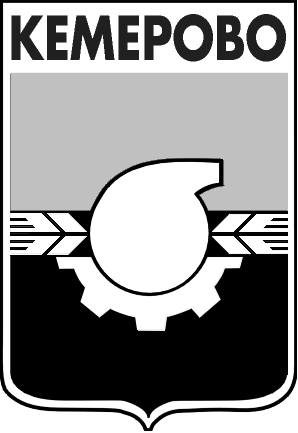 АДМИНИСТРАЦИЯ ГОРОДА КЕМЕРОВОПОСТАНОВЛЕНИЕот 27.10.2016  № 2734Об условиях приватизации здания, расположенного по адресу: г. Кемерово, ул. Пионер, д. 13аВ соответствии с Федеральным законом от 21.12.2001 № 178-ФЗ 
«О приватизации государственного и муниципального имущества», положением «О порядке приватизации муниципального имущества города Кемерово», утвержденным решением Кемеровского городского Совета народных депутатов от 24.04.2015 № 403, Прогнозным планом приватизации муниципального имущества города Кемерово на 2016 год, утвержденным решением Кемеровского городского Совета народных депутатов от 23.12.2015  № 4441. Постановление администрации города Кемерово от 21.03.2016 № 553 «Об условиях приватизации здания, расположенного по адресу: г. Кемерово, ул. Пионер, д. 13а» признать утратившим силу. 2. Утвердить условия приватизации здания общей площадью 214,2 кв.м (кадастровый номер 42:24:0101010:1552), расположенного по адресу:              г. Кемерово, ул. Пионер, д. 13а.2.1. Установить способ приватизации – продажа муниципального имущества на аукционе.2.2. Установить форму подачи предложений о цене – открытая.2.3. Установить начальную цену здания в соответствии с отчетом об оценке рыночной стоимости в размере 2 035 029 (два миллиона тридцать пять тысяч двадцать девять) рублей, с учетом НДС.2.4. Установить, что продажа объекта осуществляется одновременно 
с земельным участком общей площадью 797,26 кв.м (кадастровый номер земельного участка 42:24:0101010:757), цена земельного участка – 769 750 (семьсот шестьдесят девять тысяч семьсот пятьдесят) рублей, НДС не облагается.3. Комитету по работе со средствами массовой информации 
(Е.А. Дубкова) опубликовать настоящее постановление в газете «Кемерово» 
и разместить на официальном сайте администрации города Кемерово 
в информационно-телекоммуникационной сети «Интернет».4. Контроль за исполнением данного постановления возложить 
на  и.о. председателя комитета по управлению муниципальным имуществом города Кемерово Е.С. Романову.Глава города 						 	                 И.В. Середюк